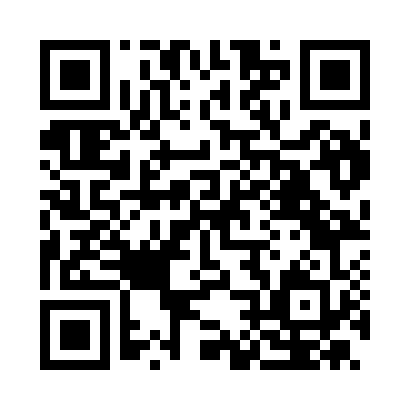 Prayer times for Arias, ItalyWed 1 May 2024 - Fri 31 May 2024High Latitude Method: Angle Based RulePrayer Calculation Method: Muslim World LeagueAsar Calculation Method: HanafiPrayer times provided by https://www.salahtimes.comDateDayFajrSunriseDhuhrAsrMaghribIsha1Wed4:046:041:146:158:2510:172Thu4:016:021:146:168:2610:193Fri3:596:011:146:178:2710:214Sat3:576:001:146:178:2910:235Sun3:555:581:146:188:3010:256Mon3:525:571:146:198:3110:277Tue3:505:551:146:208:3210:298Wed3:485:541:136:208:3410:319Thu3:455:531:136:218:3510:3310Fri3:435:511:136:228:3610:3511Sat3:415:501:136:238:3710:3712Sun3:395:491:136:238:3910:4013Mon3:375:481:136:248:4010:4214Tue3:355:461:136:258:4110:4415Wed3:325:451:136:258:4210:4616Thu3:305:441:136:268:4310:4817Fri3:285:431:136:278:4410:5018Sat3:265:421:136:278:4610:5219Sun3:245:411:146:288:4710:5420Mon3:225:401:146:298:4810:5621Tue3:205:391:146:298:4910:5822Wed3:185:381:146:308:5010:5923Thu3:165:371:146:318:5111:0124Fri3:145:361:146:318:5211:0325Sat3:125:351:146:328:5311:0526Sun3:115:341:146:338:5411:0727Mon3:095:341:146:338:5511:0928Tue3:075:331:146:348:5611:1129Wed3:055:321:146:348:5711:1230Thu3:045:321:156:358:5811:1431Fri3:025:311:156:358:5911:16